Сумська міська радаВиконавчий комітетРІШЕННЯ від 17.03.2020 № 129З метою оновлення переліку друкованих засобів масової інформації місцевої сфери розповсюдження для офіційного оприлюднення регуляторних актів виконавчого комітету Сумської міської ради у зв’язку зі змінами даних про них у Державному реєстрі друкованих засобів масової інформації та інформаційних агенств як суб’єктів інформаційної діяльності, керуючись частиною першою статті 52 Закону України «Про місцеве самоврядування в Україні», виконавчий комітет Сумської міської радиВИРІШИВ:1. Внести зміни до рішення виконавчого комітету Сумської міської ради від 09.04.2019 № 213 «Про визначення друкованих засобів масової інформації для офіційного оприлюднення регуляторних актів виконавчого комітету Сумської міської ради», виклавши додаток до нього в новій редакції (додається).2. Рішення набирає чинності з моменту його оприлюднення на офіційному вебсайті Сумської міської ради.Міський голова                                                                           О.М.  ЛисенкоЧайченко О.В., 700-630Розіслати: Кохан А.І., Костенко О.А., Липова С.А., Чайченко О.В.Додаток до рішення виконавчого комітетувід 17.03.2020 № 129 Перелік друкованих засобів масової інформації місцевої сфери розповсюдження для офіційного оприлюднення регуляторних актів виконавчого комітету Сумської міської радиНачальник правового управління					О.В. Чайченко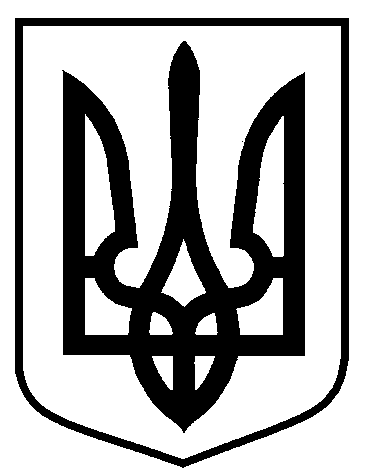 Про внесення змін до рішення виконавчого комітету Сумської міської ради від 09.04.2019 № 213 «Про визначення друкованих засобів масової інформації для офіційного оприлюднення регуляторних актів виконавчого комітету Сумської міської ради» № з/пВид виданняНазва та мова виданняСерія, номер та дата свідоцтва про державну реєстрацію1.бюлетеньОфіційний вісник Сумської міської ради (українська)СМ 895/517ПР від 16.01.20192.газета«Газета «Ваш шанс» (українська)СМ 871/493ПР від 20.06.20183.газетаВСІсуми Панорама-медіа (українська)СМ 472/94ПР від 10.12.20094. газета «ДС-експрес» (українська)СМ 904/526ПР від 27.02.20195.газетаЯрмарок (українська)СМ 279 від 05.09.2000